Тюменская область, город ТюменьМуниципальное автономное общеобразовательное учреждениесредняя общеобразовательная школа № 30 города Тюмениимени Фёдорова Фёдора Ефимовича.Всероссийский конкурс экологических проектов «Волонтёры могут всё»Номинация «Друзья наши меньшие»Индивидуальное участиепроект «Большая помощь маленькому другу»Автор: Болдырева Александра Андреевна,МАОУ СОШ №30 города ТюмениТюмень, 2021 г.Паспорт проектаПриложениеФотографии по итогамакции «Даже кошки верят в чудеса» (осень 2019 года) и благотворительного концерт «Большая помощь маленькому другу» (зима 2019 года)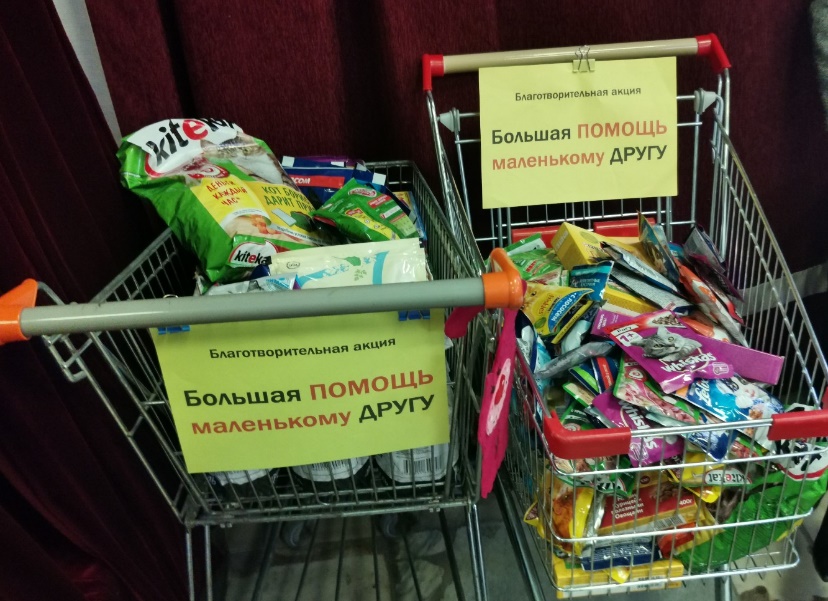 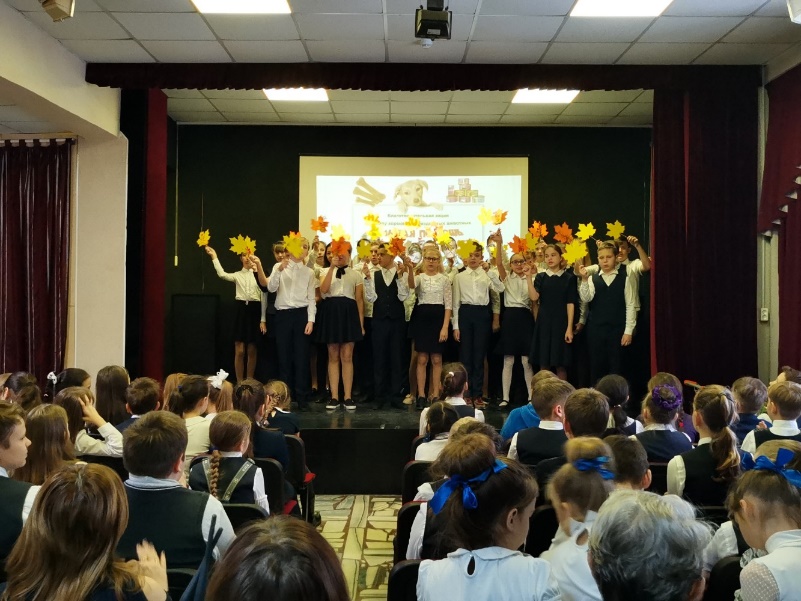 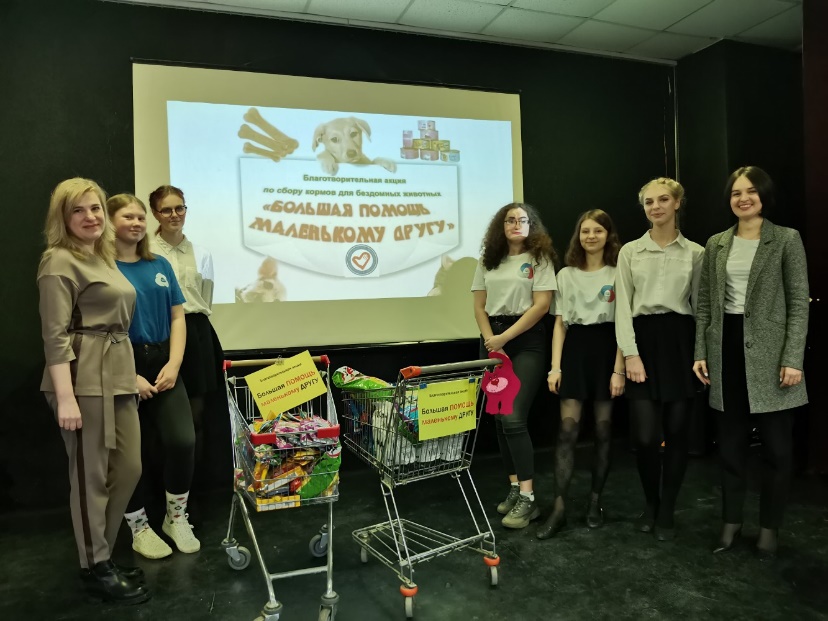 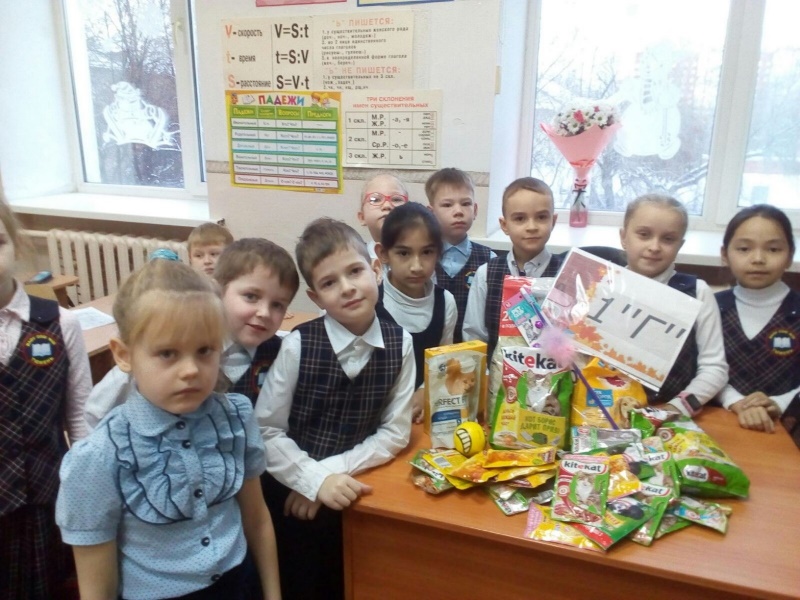 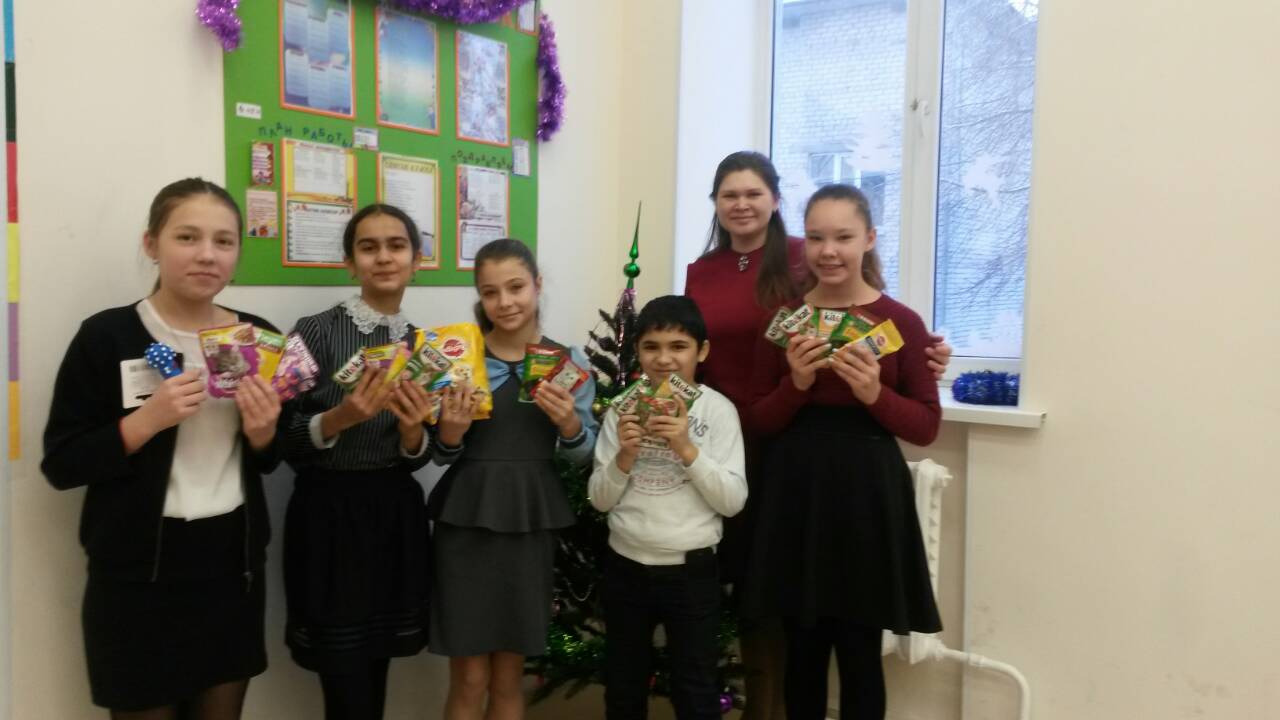 Полное название проекта«Большая помощь маленькому другу»Автор проектаБолдырева Александра АндреевнаДата рождения26.08.2005Почтовый адрес625008, Тюменская область, город Тюмень, ул. Мира, д.2в, кв.204Мобильный телефон8-952-688-70-62Ссылка ВКhttps://vk.com/id251464310Цель проектаПривлечь обучающихся и родителей МАОУ СОШ № 30 города Тюмени к оказанию помощи бездомным животным из благотворительного фонда «Потеряшки» в период с сентября по декабрь 2021 годаЗадачи проектаПровести цикл просветительских уроков по теме проекта среди учеников 1-11 классов;Провести мастер-классы по изготовлению лежанок, когтеточек для животных среди учеников 5-8 классов (в рамках уроков «Технологии»);Провести мастер классы по изготовлению сувенирной продукции среди учеников 1-11 классов (по желанию);Организовать благотворительную ярмарку «Большая помощь маленькому другу»;Организовать благотворительный концерт «Большая помощь маленькому другу».Целевая аудитория проектаОбучающиеся 1-11 классов МАОУ СОШ № 30 и их родителиСроки и период реализации проектасентябрь - декабрь 2021 года (4 месяца)География проектаТюменская область, город ТюменьКраткое описание механизма реализации проектаВ 2019 году волонтерский отряд нашей школы «Мы вместе» провел две благотворительные акции по оказанию помощи:- благотворительный концерт «Большая помощь маленькому другу» (осень 2019 года);- сбор корма для бездомных животных «Даже кошки верят в чудеса» (зима 2019 года).В плане волонтерского отряда было провести весной благотворительную ярмарку, но в связи со сложной эпидемиологической ситуацией реализовать акцию не получилось. Но отклик, полученный в результате проведения 2-х предыдущих акций натолкнул меня на идею моего проекта «Большая помощь маленькому другу».Проект рассчитан на 4 месяца (сентябрь-декабрь 2021 года) и включает в себя цикл мероприятий.Сентябрь:Налаживание контактов с социальными партнерами (ЦБС «Информационно-библиотечный центр для молодежи» и благотворительный фонд «Потеряшки»), составление совместного плана работ;Анонсирование проекта в социальных сетях (группы школы и социальных партнеров); Проведение просветительских уроков о ситуации с бездомными животными в городе Тюмени. Рассказ о планируемых мероприятиях в рамках проекта, привлечение учащихся МАОУ СОШ № 30 и их родителей к реализации проекта. Просветительские уроки будут проходить в рамках классных часов совместно с классными руководителями. Также будет подготовлен материал, чтобы классные руководители могли самостоятельно провести данные беседы.Октябрь:Проведение онлайн (в группе школы в ВК и Instagram) и офлайн мастер-классов по изготовлению когтеточек, лежанок и игрушек для животных, в рамках уроков «Технологии», а также кружковой деятельности (совместно с учителями технологии);Проведение онлайн и офлайн мастер-классов по изготовлению сувенирной продукции (браслеты, брошки, картины, открытки и т.п.) с названием проекта «Большая помощь маленькому другу». Работа будет организованна по отдельному расписанию (для старших классов во внеучебное время на базе «Информационного библиотечного центра для молодежи»; для учеников младших классов в рамках уроков труда, совместно с учителем);Ноябрь:Подготовка к концерту «Большая помощь маленькому другу»: подготовка полиграфии (афиша, билеты), написание сценария, сбор номеров, репетиционный процесс;Продолжение работы над изготовлением когтеточек, лежанок, игрушек и сувенирной продукции.Декабрь:Продажа билетов на благотворительный концерт «Большая помощь маленькому другу» (билеты продаются за корм для животных);Проведение благотворительной ярмарки «Большая помощь маленькому другу» - на ярмарке посетители могут приобрести изготовленные на мастер-классах сувениры за корм для животных;Проведение благотворительного концерта «Большая помощь маленькому другу»;Подведение итогов.Ожидаемые результаты проектаКоличественные:- 58 просветительских уроков (бесед) по теме проекта;- 10 мастер-классов по изготовлению когтеточек;- 10 мастер-классов по изготовлению лежанок для кошек;- 10 мастер-классов-по изготовлению сувенирной продукции;- 10 мастер-классов по изготовлению игрушек для животных;- от 20 изготовленных когтеточек;- от 20 сшитых лежанок для животных;- от 30 изготовленных игрушек для животных;- от 60 изготовленных сувениров;- 4 афиши благотворительного концерта;- 4 афиши благотворительной ярмарки;- 120 билетов на благотворительный концерт;- 120 зрителей концерта;- 20 творческих номеров на концерт;- 150 человек участников благотворительной ярмарки;- 2 социальных партнера;- 15 постов в социальных сетях;- от 50 кг собранного корма для животных.Качественные:- привлечение более 60 % заявленной ЦА к реализации проекта.Привлеченные партнеры проектаМАОУ СОШ № 30 города Тюмени, ЦБС «Информационного библиотечного центра для молодежи», благотворительный фон помощи бездомным животным «Потеряшки».МультипликативностьДанный проект может реализовать любая школа, детский центр, общественное объединение и т.д.Ссылки на социальные сетиАкция по сбору корма «Даже кошки верят в чудеса» https://vk.com/rdsh30school?w=wall-154857903_129Благотворительный концерт «Большая помощь маленькому другу» https://vk.com/rdsh30school?w=wall-154857903_115